ПРОЕКТРЕШЕНИЕ  о выявлении правообладателя ранее учтенногообъекта недвижимости В соответствии со статьей 69.1 Федерального закона от 13 июля 2015 года № 218-ФЗ «О государственной регистрации недвижимости» выявлено: 1. В отношении        Здания (Жилой домой)                ,                                        (вид объекта недвижимости)с кадастровым номером  22:52:010002:48 в качестве его правообладателя, владеющего данным объектом недвижимости на праве собственности, выявлен(а)               Неклюдов    Олег   Иванович                     ,                                                              (Ф.И.О.) xx.xx.xxxx   (дата рождения),  Алтайский край, xxxxxxxxx                                                  (место рождения) паспорт гражданина Российской Федерации серия   xxxx   №  xxxxxx , выдан      xxxxxxxxxxxxxxxxxxxxxxxxxxxxxxxxxxxxxxxxxxxxxxxxxx                                                                                                                                                   (орган, выдавший документ)дата выдачи    12.01.2015  ,        код подразделения    xxx-xxx  , СНИЛС     xxxxxxxxxxxx______, проживающий (зарегистрирован по месту жительства) по адресу: Алтайский кр., Тюменцевский район, с. Андроново, ул. Центральная, д. 6 2. Право собственности Неклюдова Олега Ивановича на указанный в пункте 1 настоящего постановления объект недвижимости подтверждается         договором купли-продажи жилого дома и земельного участка  от 13.09. 2010 г.      (сведения о правоустанавливающем документе)(копия прилагается).     3. Указанный в пункте 1 настоящего постановления объект недвижимости не прекратил существование, что подтверждается актом осмотра от 31.01.2023 № 3  (прилагается). Срок, в течение которого могут быть представлены возражения относительно сведений о правообладателе ранее учтенного объекта недвижимости – тридцать дней со дня получения проекта решения. Приложение N 2к приказу Росреестраот 28 апреля 2021 г. N П/0179АКТ ОСМОТРАздания, сооружения или объекта незавершенного строительствапри выявлении правообладателей ранее учтенныхобъектов недвижимости"_31_" января 2023 г.                          N __3______    Настоящий акт составлен в результате проведенного 30.01.2023 15 час.30 мин._указывается дата и время осмотра (число и месяц, год, минуты, часы)осмотра объекта недвижимости __Здание____________,указывается вид объекта недвижимости: здание,сооружение, объект незавершенногостроительствакадастровый (или иной государственный учетный) номер _____22:52:010002:48_________________________________________,указывается при наличии кадастровый номер или иной государственныйучетный номер (например, инвентарный) объекта недвижимостирасположенного:_Алтайский край, Тюменцевский, с. Андроново, ул. Набережная, 6____________________________________________указывается адрес объекта недвижимости (при наличии) либоместоположение (при отсутствии адреса)на земельном участке с кадастровым номером 22:52:010002:15(при наличии)Расположенном: Алтайский край, Тюменцевский, с. Андроново, ул. Набережная, дом 6_                указывается адрес или местоположение земельного участкакомиссией_    Администрации Тюменцевского района Алтайского края____указывается наименование органа исполнительной власти субъектаРоссийской Федерации - города федерального значения Москвы,Санкт-Петербурга или Севастополя, органа местного самоуправления,уполномоченного на проведение мероприятий по выявлениюправообладателей ранее учтенных объектов недвижимостив составе: Кулаева Ольга Владимировна – председатель комитета по экономике, имущественным и земельным отношениям Администрации Тюменцевского района (председатель комиссии); Моисеева Виктория Сергеевна – начальник отдела архитектуры и строительства Администрации Тюменцевского района (член комиссии); Журавлева Ольга Олеговна – главный специалист комитета по экономике, имущественным и земельным отношениям Администрации Тюменцевского района (член комиссии); Попов Александр Юрьевич – начальник юридического отдела Администрации Тюменцевского района(член комиссии), Шульц Марина Владимировна - главный специалист комитета по экономике, имущественным и земельным отношениям Администрации Тюменцевского района (секретарь комиссии);Судакова Наталья Алексеевна – глава Андроновского сельсовета Тюменцевского района(член комиссии)_________________________приводится состав комиссии (фамилия, имя, отчество, должность                   каждого члена комиссии (при наличии)в присутствии____ лица, выявленного в качестве правообладетеляуказать нужное: "в присутствии" или "в отсутствие"правообладателя указанного ранее учтенного объекта недвижимости.при  осмотре  осуществлена фотофиксация объекта недвижимости. Материалы фотофиксации прилагаются.Осмотр проведен с применением технических средств, HONOR 8_____указать нужное: "в форме визуального осмотра","с применением технических средств", если осмотрпроведен с применением технических средств,дополнительно указываются наименование и модельиспользованного технического средстваВ  результате  проведенного  осмотра  установлено,  что  ранее учтенный объект недвижимости_______ существует(указать нужное: существует, прекратил существование)  ПРИЛОЖЕНИЕ к акту осмотра здания, сооруженияили объекта незавершенного строительства при выявлении правообладателя ранее учтенных объектов недвижимости №3 от 31.01.2023Фототаблица(Алтайский край, Тюменцевский район, село Андроново, улица Набережная, 6)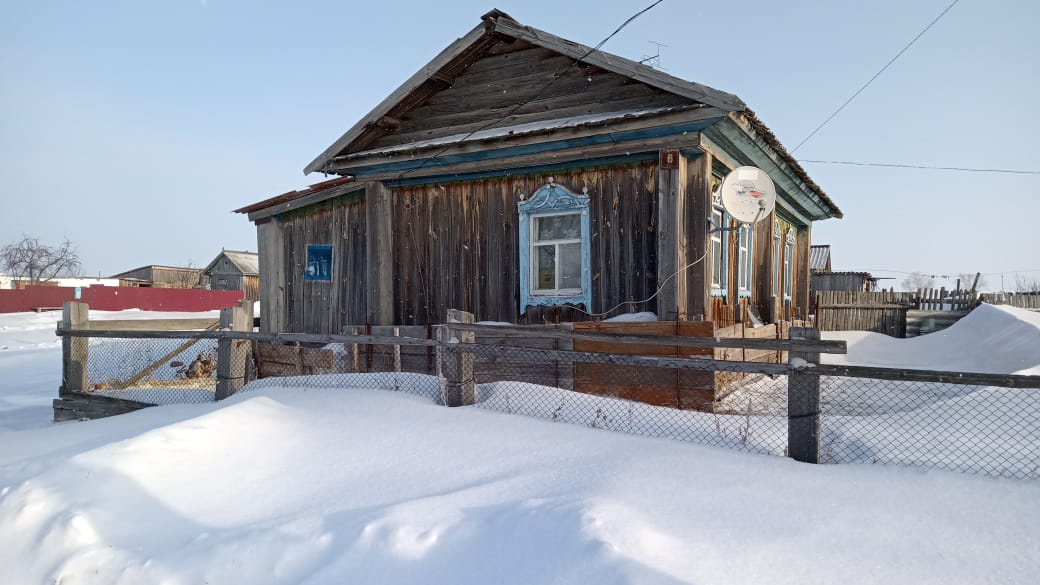 Председатель комиссииКулаева О.В.Члены комиссииМоисеева В.С. Попов А.Ю.___Журавлева О.О.Судакова Н.А.Секретарь комиссииШульц М.В.